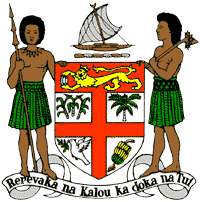 PERMANENT MISSION OF THE REPUBLIC OF FIJI TO THE UNITED NATIONSOFFICE AND OTHER INTERNATIONAL ORGANISATIONS AT GENEVA38TH SESSION OF THE UPR WORKING GROUP SINGAPOREFiji commends Singapore for its work in addressing and bringing attention to climate change.Fiji offers the following recommendations:Ensure that women, children, persons with disabilities, minority groups, and local communities are meaningfully engaged in the development and implementation of climate change and disaster risk reduction frameworks.Continue to develop its juvenile justice system in conformity with the Convention on the Rights of the Child.Continue efforts to tackle the gender pay gap, as a complex problem to be addressed from multiple angles and at multiple levels.